ПРОЕКТ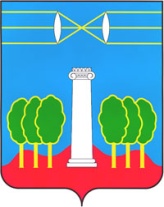 АДМИНИСТРАЦИЯГОРОДСКОГО ОКРУГА КРАСНОГОРСКМОСКОВСКОЙ ОБЛАСТИПОСТАНОВЛЕНИЕ__________№__________Об утверждении порядка конкурсного отбора заявок на предоставление субсидий субъектам малого и среднего предпринимательства в рамках мероприятий муниципальной программы городского округа Красногорск «Развитие малого и среднего предпринимательства» на 2017-2021 гг.В соответствии с Бюджетным кодексом Российской Федерации,  Федеральным законом от 24.07.2007 № 209-ФЗ «О развитии малого и среднего предпринимательства в Российской Федерации», Федеральным законом от 06.10.2003 № 131-ФЗ «Об общих принципах организации местного самоуправления в Российской Федерации», Уставом городского округа Красногорск, постановлением администрации городского округа Красногорск от 18.02.2019 № 283/2 «Об утверждении Административного регламента предоставления муниципальной услуги «Предоставление финансовой поддержки (субсидий) субъектам малого и среднего предпринимательства в рамках муниципальной программы городского округа Красногорск «Развитие малого и среднего предпринимательства» на 2017-2021 гг.», в целях реализации муниципальной программы городского округа  Красногорск «Развитие малого и среднего предпринимательства» на 2017-2021 г.г.»,постановляю:  Утвердить порядок конкурсного отбора заявок на предоставление субсидий субъектам малого и среднего предпринимательства в рамках мероприятий муниципальной программы городского округа Красногорск «Развитие малого и среднего предпринимательства» на 2017-2021 г.г.» (приложение 1).Утвердить Положение о конкурсной комиссии по отбору заявок субъектов малого и среднего предпринимательства на право заключения соглашений о предоставлении из бюджета городского округа Красногорск субсидии (приложение 2). Создать Конкурсную комиссию по отбору заявок субъектов малого и среднего предпринимательства на право заключения соглашений о предоставлении субсидий за счет средств бюджета городского округа Красногорск и утвердить её состав (приложение 3). Опубликовать настоящее постановление в газете «Красногорские вести» и разместить на официальном сайте администрации городского округа Красногорск в информационно-телекоммуникационной сети Интернет.Контроль за исполнением настоящего постановления возложить на первого заместителя главы администрации по инвестициям, промышленности и развитию бизнеса И.М. Цеплинскую.Глава городского округа Красногорск                                    Э.А. ХаймурзинаВерно									 Старший инспектор общего отделауправления делами							 Ю.Г. НикифороваИсполнитель            	                                                              С.Н. ИвановаРазослано: в дело – 2, в прокуратуру, Цеплинской, Коноваловой, Голубеву, Гереш, Вальковой, Кормилицыну.ЛИСТ СОГЛАСОВАНИЯ     Приложение №1                                   				     к постановлению администрации                                                                         городского округа Красногорск                                                                                     от «___» __________ 2019 г. № ________ПОРЯДОК конкурсного отбора заявок на предоставление субсидий субъектам малого и среднего предпринимательства в рамках мероприятий муниципальной программы городского округа Красногорск «Развитие малого и среднего предпринимательства» на 2017-2021 г.г.»1. Общие положения 1.1. Настоящий Порядок проведения конкурсного отбора по предоставлению субсидий субъектам малого и среднего предпринимательства в рамках мероприятий муниципальной программы городского округа Красногорск «Развитие малого и среднего предпринимательства» на 2017-2021 г.г.» (далее – Порядок) разработан в целях содействия развитию субъектов малого и среднего предпринимательства городского округа Красногорск Московской области, в соответствии с Бюджетным кодексом Российской Федерации, Федеральным законом от 24.07.2007 № 209-ФЗ  «О развитии малого и среднего предпринимательства в Российской Федерации», Федеральным законом от 06.10.2003 № 131-ФЗ «Об общих принципах организации местного самоуправления в Российской Федерации». 1.2. Настоящий порядок устанавливает правила рассмотрения администрацией городского округа Красногорск (далее – Администрация) заявлений юридических лиц и индивидуальных предпринимателей на предоставление субсидий субъектам малого и среднего предпринимательства (далее – субъектам МСП), порядок принятия решения о предоставлении субсидий, перечень документов, предоставляемых заявителем для получения субсидии. 1.3. Субсидии предоставляются в целях оказания финансовой поддержки субъектам малого и среднего предпринимательства, связанным с производством товаров (работ, услуг) и развитием социально-ориентированного предпринимательства, на основе конкурсного отбора (далее – субъекты МСП). 1.4. Основные понятия: 1.4.1. Организатор конкурса – администрация городского округа Красногорск. 1.4.2. Конкурсный отбор – способ отбора заявительных документов (далее – Заявка) субъектов МСП на право получения субсидий за счет средств бюджета городского округа. 1.4.3. Конкурсная комиссия – комиссия по принятию решений на предоставление субсидий на частичную компенсацию затрат субъектам МСП. 1.4.4. Заявка на участие в Конкурсном отборе – документы, оформленные в соответствии с требованиями настоящего Порядка (далее – Заявка) (Приложение 1,2,3 к настоящему Порядку). 1.4.5. Участник конкурсного отбора – субъект МСП, подавший Заявку на участие в Конкурсном отборе. 1.4.6. Получатель - участник конкурсного отбора, по Заявке которого Конкурсной комиссией принято положительное решение о предоставлении субсидии за счет средств бюджета городского округа Красногорск. 1.4.7. Соглашение - документ, заключенный между Администрацией и Участником конкурсного отбора, по Заявке которого Конкурсной комиссией принято положительное решение о предоставлении субсидии за счет средств бюджета городского округа Красногорск (Приложение 4 к настоящему Порядку). 1.4.8. Субсидия - поддержка субъектов МСП в виде предоставления финансовых средств из бюджета городского округа Красногорске в рамках реализации мероприятий муниципальной программы городского округа Красногорск «Развитие малого и среднего предпринимательства» на 2017-2021 г.г.» (далее - Муниципальная программа). 1.4.9. РПГУ – государственная информационная система Московской области «Портал государственных и муниципальных услуг (функций) Московской области».1.4.10. ЕИС ОУ - Единая информационная система оказания государственных и муниципальных услуг Московской области.1.4.11. Главным распорядителем бюджетных средств, до которого как до получателя бюджетных средств доведены в установленном порядке лимиты бюджетных обязательств на предоставление субсидий на 2019 год, является администрация городского округа Красногорск (далее – Главный распорядитель).1.4.12. Субсидии предоставляются Главным распорядителем в пределах бюджетных ассигнований, предусмотренных в бюджете городского округа Красногорск на соответствующий финансовый год и плановый период, в пределах утвержденных лимитов бюджетных обязательств.1.4.13. Категории Получателей субсидии: - средние и малые предприятия, в т.ч. микропредприятия.	2.  	Подготовка Заявки на участие в конкурсе 2.1. Участником конкурса представляется Заявка по мероприятиям Муниципальной программы: - «Частичная компенсация субъектам малого и среднего предпринимательства затрат, связанных с приобретением оборудования в целях создания и (или) развития либо модернизации производства товаров (работ, услуг)» (Приложение 1 к настоящему Порядку);- «Частичная компенсация субъектам малого и среднего предпринимательства затрат на уплату первого взноса (аванса) при заключении договора лизинга оборудования» (Приложение 2 к настоящему Порядку);- «Частичная компенсация субъектам малого и среднего предпринимательства, осуществляющим предоставление услуг (производство товаров) в следующих сферах деятельности: социальное обслуживание граждан, услуги здравоохранения, физкультурно-оздоровительная деятельность, реабилитация инвалидов, проведение занятий в детских и молодежных кружках, секциях, студиях, создание и развитие детских центров, производство и (или) реализация медицинской техники, протезно-ортопедических изделий, а также технических средств, включая автомототранспорт, материалов для профилактики инвалидности или реабилитации инвалидов, обеспечение культурно-просветительской деятельности (музеи, театры, школы-студии, музыкальные учреждения, творческие мастерские), предоставление образовательных услуг группам граждан, имеющим ограниченный доступ к образовательным услугам, ремесленничество» (Приложение 3 к настоящему Порядку).2.2. Участник конкурса подает Заявку через РПГУ посредством заполнения интерактивной формы заявления с прикреплением всех необходимых документов в письменной форме, на русском языке. Документы предоставляются в соответствии с приложением 5 к настоящему Порядку. Общие требования к документам, описание документов представлены в Приложении 11 к Административному регламенту, утвержденному постановлением администрации городского округа Красногорск от 18.02.2019 № 283/2 «Об утверждении Административного регламента предоставления муниципальной услуги «Предоставление финансовой поддержки (субсидий) субъектам малого и среднего предпринимательства в рамках муниципальной программы городского округа Красногорск «Развитие малого и среднего предпринимательства» на 2017-2021 гг.»	3. 	Подача Заявок на участие в конкурсе 3.1. Извещение о проведении Конкурсного отбора (далее – Извещение) публикуется на официальном сайте администрации в сети Интернет https://krasnogorsk-adm.ru, в газете «Красногорские вести» (Приложение 7 к настоящему Порядку). 3.2. Извещение должно быть опубликовано не позднее, чем за 5 (пять) рабочих дней до даты проведения Конкурсного отбора. 3.3. Основания к отказу в приеме и регистрации Заявки устанавливаются Административным регламентом, утвержденным постановлением администрации городского округа Красногорск от 18.02.2019 № 283/2 «Об утверждении Административного регламента предоставления муниципальной услуги «Предоставление финансовой поддержки (субсидий) субъектам малого и среднего предпринимательства в рамках муниципальной программы городского округа Красногорск «Развитие малого и среднего предпринимательства» на 2017-2021 гг.». Отказ в приеме и регистрации документов не препятствуют повторному обращению Заявителя за предоставлением субсидий до даты окончания приема Заявок, установленной извещением о проведении конкурсного отбора. 	4. 	Критерии и требования к участникам конкурса 1. Критериями отбора лиц для предоставления Муниципальной услуги являются:- регистрация в качестве юридического лица или индивидуального предпринимателя 
на территории Московской области в установленном законодательством Российской Федерации 
и отнесение к категории субъектов малого и среднего предпринимательства в соответствии с Федеральным законом от 24.07.2007 № 209-ФЗ «О развитии малого и среднего предпринимательства в Российской Федерации»;- размер среднемесячной заработной платы работников лиц составляет не менее величины минимальной заработной платы на территории Московской области, устанавливаемой на основании трехстороннего соглашения между Правительством Московской области, Московским областным объединением организаций профсоюзов и объединениями работодателей Московской области, на дату подачи заявления. 2. Требования, которым должно соответствовать Заявитель на дату подачи заявления на получение Муниципальной услуги:- отсутствие задолженности по налогам, сборам и иным обязательным платежам в бюджеты бюджетной системы Российской Федерации, срок исполнения по которым наступил в соответствии с законодательством Российской Федерации;- отсутствие просроченной задолженности по возврату в бюджет Московской области субсидий, бюджетных инвестиций и иная просроченная задолженность перед бюджетом Московской области, бюджетом муниципального образования;- отсутствие процесса реорганизации, ликвидации, банкротства и ограничения 
на осуществление хозяйственной деятельности;- деятельность лица не приостановлена в порядке, предусмотренном законодательством Российской Федерации;- лицо не должно являться иностранным юридическим лицом, а также российским юридическим лицом, в уставном (складочном) капитале которого доля участия иностранных юридических лиц, местом регистрации которых является государство или территория, включенные в утверждаемый Министерством финансов Российской Федерации перечень государств и территорий, предоставляющих льготный налоговый режим налогообложения и (или) не предусматривающих раскрытия и предоставления информации при проведении финансовых операций (офшорные зоны) в отношении таких юридических лиц, в совокупности превышает 50 процентов;- лицо не должно быть получателем средств из бюджета Московской области в соответствии с иными нормативными правовыми актами, муниципальными правовыми актами на цели предоставления субсидии.3. Иные требования к Заявителю:- Заявитель не является кредитной организацией, страховой организацией (за исключением потребительских кооперативов), инвестиционным фондом, негосударственным пенсионным фондом, профессиональным участником рынка ценных бумаг, ломбардом;- Заявитель не является участником соглашений о разделе продукции;- Заявитель не осуществляет предпринимательскую деятельность в сфере игорного бизнеса;- Заявитель не является в порядке, установленном законодательством Российской Федерации о валютном регулировании и валютном контроле, нерезидентами Российской Федерации, за исключением случаев, предусмотренных международными договорами Российской Федерации;- ранее в отношении Заявителя не было принято решение об оказании аналогичной поддержки (поддержки, условия оказания которой совпадают, включая форму, вид поддержки и цели ее оказания) и сроки ее оказания не истекли;- с момента признания Заявителя допустившим нарушение порядка и условий оказания поддержки, в том числе не обеспечившим целевого использования средств поддержки, прошло более чем три года.4. Требования к Заявителю в зависимости от мероприятия:4.1. По мероприятиям «Частичная компенсация субъектам МСП затрат, связанных с приобретением оборудования в целях создания и (или) развития либо модернизации производства товаров (работ, услуг)», «Частичная компенсация субъектам МСП затрат на уплату первого взноса (аванса) при заключении договора лизинга оборудования»:- Заявитель осуществляет на территории Московской области деятельность в сфере производства товаров (работ, услуг) по видам деятельности, включенным в разделы А, В, С, D, Е, F, код 45 раздела G, разделы Н, I, J, коды 71 и 75 раздела М, разделы Р, Q, R, коды 95 и 96 раздела S Общероссийского классификатора видов экономической деятельности (ОК 029- 2014 (КДЕС ред. 2), и (или) осуществляющим деятельность в сфере  производства товаров (работ, услуг), по видам деятельности, включенным в разделы А, В, С, D, Е, F, коды 50, 52.7, 52.71, 52.72, 52.72.1, 52.72.2, 52.74 раздела G, разделы Н, I (за исключением относящихся к подклассу 63.3), код 74.2 раздела К, разделы М, N, коды 90, 92 и 93 раздела О, раздел Q Общероссийского классификатора видов экономической деятельности (ОК 029-2001 (КДЕС ред. 1).4.2. По мероприятию «Частичная компенсация затрат субъектам МСП, осуществляющим предоставление услуг (производство товаров) в следующих сферах деятельности: социальное обслуживание граждан, услуги здравоохранения, физкультурно-оздоровительная деятельность,  реабилитация инвалидов, проведение занятий в детских и молодежных кружках, секциях, студиях, создание и развитие детских центров, производство и (или) реализация медицинской техники, протезно-ортопедических изделий, а также технических средств, включая автомототранспорт, материалов для профилактики инвалидности или реабилитации инвалидов, обеспечение культурно-просветительской деятельности (музеи, театры, школы-студии, музыкальные учреждения, творческие мастерские), предоставление образовательных услуг группам граждан, имеющим ограниченный доступ к образовательным услугам, ремесленничество, на цели, определяемые Правительством Московской области» выполнение как минимум одного из следующих условий:- обеспечение лицом занятости инвалидов, женщин, имеющих детей в возрасте                            до 7 лет, сирот, выпускников детских домов, людей пенсионного возраста, лиц, находящихся 
в трудной жизненной ситуации (далее - лица, относящиеся к социально незащищенным группам граждан), а также лиц, освобожденных из мест лишения свободы в течение 2 лет, предшествующих дате проведения конкурсного отбора, при условии, что среднесписочная численность указанных категорий граждан среди их работников составляет не менее 50 процентов, а доля в фонде оплаты труда - не менее 25 процентов и (или) предоставление лицом услуг (производство товаров, выполнение работ) связано с как минимум одним из следующих направлений деятельности:- обслуживание лиц, относящихся к социально незащищенным группам граждан                         и семей с детьми;- оказание услуг бань и душевых по предоставлению общегигиенических услуг;- производство и (или) реализация медицинской техники, протезно-ортопедических изделий, а также технических средств, включая автомототранспорт, материалы, которые могут быть использованы исключительно для профилактики инвалидности или реабилитации инвалидов;- обеспечение культурно-просветительской деятельности (музеи, театры, школы-студии, музыкальные учреждения, творческие мастерские);- предоставление образовательных услуг лицам, относящимся к социально незащищенным группам граждан;- ремесленничество.	6. 	Условия предоставления субсидий 6.1. Предоставление субсидий осуществляется за счет средств бюджета городского округа Красногорск, предусмотренных на проведение мероприятий Муниципальной программы. 6.2. Субсидии предоставляются на конкурсной основе. 6.3. Субсидии предоставляются на реализацию мероприятий Муниципальной программы.  6.4. Решение о предоставлении субсидии или об отказе в ее предоставлении принимается Конкурсной комиссией по результатам рассмотрения поданных Заявок и прилагаемых к ним документов; 6.5. Заявки представляются в сроки, установленные Извещением. Заявка представляется субъектом МСП по одному или нескольким мероприятиям Муниципальной программы, при этом на каждое мероприятие подается самостоятельная Заявка. В случае, если одни и те же расходы, произведенные субъектом МСП, могут субсидироваться по нескольким мероприятиям Муниципальной программы, то по указанным расходам субъект МСП вправе представить Заявку только на одно из мероприятий по своему выбору. Субсидии предоставляются на проведение следующих мероприятий Муниципальной программы: - «Частичная компенсация субъектам малого и среднего предпринимательства затрат, связанных с приобретением оборудования в целях создания и (или) развития либо модернизации производства товаров (работ, услуг)»;- «Частичная компенсация субъектам малого и среднего предпринимательства затрат на уплату первого взноса (аванса) при заключении договора лизинга оборудования»;- «Частичная компенсация субъектам малого и среднего предпринимательства, осуществляющим предоставление услуг (производство товаров) в следующих сферах деятельности: социальное обслуживание граждан, услуги здравоохранения, физкультурно-оздоровительная деятельность, реабилитация инвалидов, проведение занятий в детских и молодежных кружках, секциях, студиях, создание и развитие детских центров, производство и (или) реализация медицинской техники, протезно-ортопедических изделий, а также технических средств, включая автомототранспорт, материалов для профилактики инвалидности или реабилитации инвалидов, обеспечение культурно-просветительской деятельности (музеи, театры, школы-студии, музыкальные учреждения, творческие мастерские), предоставление образовательных услуг группам граждан, имеющим ограниченный доступ к образовательным услугам, ремесленничество».6.6. Условия реализации мероприятия «Частичная компенсация субъектам малого и среднего предпринимательства затрат, связанных с приобретением оборудования в целях создания и (или) развития либо модернизации производства товаров (работ, услуг)». Субсидирование затрат субъектов МСП производится на конкурсной основе с соблюдением следующих требований:  6.6.1. Максимальный размер субсидии субъекту МСП, осуществляющему деятельность в сфере производства товаров (работ, услуг), составляет не более 80 % от суммы фактически осуществленных затрат и не может превышать 800 тыс. рублей на одного получателя поддержки. 6.6.2 Субсидии направляются на компенсацию затрат субъектов МСП, связанных с приобретением оборудования в целях создания и (или) развития, либо модернизации производства товаров (работ, услуг), в том числе на его монтаж (если затраты на монтаж предусмотрены соответствующим договором на приобретение оборудования). 6.6.3. Субсидии направляются на компенсацию затрат субъектов МСП, связанных с приобретением оборудования, устройств, механизмов, транспортных средств (за исключением легковых автомобилей и воздушных судов), станков, приборов, аппаратов, агрегатов, установок, машин, спецтехники (далее - оборудование). В рамках данного мероприятия программы компенсируются фактически произведенные затраты субъектов МСП по приобретению оборудования, бывшего в эксплуатации не более 5 лет, в целях создания и (или) развития либо модернизации производства товаров (работ, услуг). Предметом финансирования могут быть обоснованные затраты, произведенные в текущем финансовом году на приобретение оборудования в целях создания и (или) развития либо модернизации производства товаров (работ, услуг).  Основные средства, затраты на приобретение которых подлежали компенсации, должны находиться на территории городского округа Красногорск до полного выполнения обязательств. 6.6.4. Заявка оценивается по набранным баллам: Сфера деятельности заявителя:  Создание новых рабочих мест Увеличение средней заработной платы работников ЗаявителейУвеличение выручки от реализации товаров, работ, услугДанный критерий не распространяется на Заявителей, срок со дня внесения записи о регистрации которых в единый государственный реестр юридических лиц или индивидуальных предпринимателей составляет менее 1 (одного) года на дату подачи Заявки. Увеличение производительности трудаДанный критерий не распространяется на Заявителей, срок со дня внесения записи о регистрации которых в единый государственный реестр юридических лиц или индивидуальных предпринимателей составляет менее 1 (одного) года на дату подачи Заявки. Срок деятельности ЗаявителяХарактеристика оборудования6.7. Условия реализации мероприятия «Частичная компенсация субъектам МСП затрат на уплату первого взноса (аванса) при заключении договора лизинга оборудования». Субсидирование затрат субъектов МСП производится на конкурсной основе с соблюдением следующих требований:  6.7.1. Максимальный размер субсидии субъекту МСП, осуществляющему деятельность в сфере производства товаров (работ, услуг), составляет не более 80 % от суммы фактически осуществленных затрат и не может превышать 500 тыс. рублей на одного получателя поддержки. 6.7.2 Субсидии предоставляются на компенсацию затрат на уплату первого взноса (аванса) при заключении договора лизинга оборудования.    6.7.3. Субсидии направляются на компенсацию затрат субъектов МСП, связанных с приобретением оборудования, устройств, механизмов, транспортных средств (за исключением легковых автомобилей и воздушных судов), станков, приборов, аппаратов, агрегатов, установок, машин, спецтехники. Предметом финансирования могут быть обоснованные затраты, произведенные в текущем финансовом году на уплату первого взноса (аванса) при заключении договора лизинга оборудования.Основные средства, затраты на уплату первого взноса (аванса) при заключении договора лизинга оборудования которых подлежали компенсации, должны находиться на территории городского округа Красногорск до полного выполнения обязательств. 6.7.4. Заявка оценивается по набранным баллам: Сфера деятельности заявителя: Создание новых рабочих мест Увеличение средней заработной платы работников ЗаявителейУвеличение выручки от реализации товаров, работ, услугДанный критерий не распространяется на Заявителей, срок со дня внесения записи о регистрации которых в единый государственный реестр юридических лиц или индивидуальных предпринимателей составляет менее 1 (одного) года на дату подачи Заявки. Увеличение производительности трудаДанный критерий не распространяется на Заявителей, срок со дня внесения записи о регистрации которых в единый государственный реестр юридических лиц или индивидуальных предпринимателей составляет менее 1 (одного) года на дату подачи Заявки. Срок деятельности Заявителя6.8. Условия реализации мероприятия «Частичная компенсация субъектам малого и среднего предпринимательства, осуществляющим предоставление услуг (производство товаров) в следующих сферах деятельности: социальное обслуживание граждан, услуги здравоохранения, физкультурно-оздоровительная деятельность, реабилитация инвалидов, проведение занятий в детских и молодежных кружках, секциях, студиях, создание и развитие детских центров, производство и (или) реализация медицинской техники, протезно-ортопедических изделий, а также технических средств, включая автомототранспорт, материалов для профилактики инвалидности или реабилитации инвалидов, обеспечение культурно-просветительской деятельности (музеи, театры, школы-студии, музыкальные учреждения, творческие мастерские), предоставление образовательных услуг группам граждан, имеющим ограниченный доступ к образовательным услугам, ремесленничество».Субсидирование затрат субъектов МСП производится на конкурсной основе с соблюдением следующих требований:  6.8.1. Максимальный размер субсидии субъекту МСП, осуществляющему деятельность в сфере производства товаров (работ, услуг), составляет не более 80 % от суммы фактически осуществленных затрат и не может превышать 800 тыс. рублей на одного получателя поддержки. 6.8.2 Субсидии предоставляются на компенсацию затрат на оплату аренды или выкупа помещения, ремонт (реконструкцию) помещения, коммунальные услуги, покупку оборудования, мебели, материалов, инвентаря, покупку учебной, обучение и повышение квалификации работников, медицинское обслуживание.    Предметом финансирования могут быть обоснованные затраты, произведенные в текущем финансовом году. 6.8.3. Заявка оценивается по набранным баллам: Создание новых рабочих мест Увеличение средней заработной платы работников ЗаявителейУвеличение выручки от реализации товаров, работ, услугДанный критерий не распространяется на Заявителей, срок со дня внесения записи о регистрации которых в единый государственный реестр юридических лиц или индивидуальных предпринимателей составляет менее 1 (одного) года на дату подачи Заявки. Увеличение производительности трудаДанный критерий не распространяется на Заявителей, срок со дня внесения записи о регистрации которых в единый государственный реестр юридических лиц или индивидуальных предпринимателей составляет менее 1 (одного) года на дату подачи Заявки. Срок деятельности ЗаявителяПраво на получение субсидии по мероприятиям Программы получают Заявители, набравшие большее количество баллов. 6.9. В случае если количество Заявок, по которым Конкурсной комиссией принято положительное решение о предоставлении субсидий, превышает объем финансирования, предусмотренный соответствующим мероприятием муниципальной программы, то размер субсидии определяется в следующем порядке:Х = M * (S / T);X – размер субсидии, подлежащий перечислению на расчетный счет Участнику конкурса, по Заявке которого Конкурсной комиссией принято положительное решение о предоставлении субсидии;M–размер субсидии, определенный в соответствии с разделом 2 настоящего Порядка;S–объем финансирования, предусмотренный соответствующим мероприятием муниципальной программы;T–общий объем финансирования, предусмотренный по всем Заявкам, по которым Конкурсной комиссией принято положительное решение о предоставлении субсидии в рамках соответствующих мероприятий Муниципальной программы.7. Порядок рассмотрения Заявок 7.1. Заявка и прилагаемые к ней документы подаются через РПГУ посредством заполнения интерактивной формы заявления с прикреплением всех необходимых документов в соответствии с приложением 5 к настоящему Порядку, с возможностью предоставления дополнительных документов в бумажном виде. Ответственность за полноту информации, представленной в Заявке и документах, достоверность документов и соответствие требованиям настоящего Порядка несут представившие их юридические лица и индивидуальные предприниматели. 7.2. Рассмотрение Заявок и проверка расчета размера субсидий осуществляется Конкурсной комиссией. Представители Конкурсной комиссии вправе проводить проверки достоверности сведений, содержащихся в Заявке посредством направления межведомственных запросов в Федеральную налоговую службу Российской Федерации, с целью подтверждения сведений и документов, содержащихся в составе заявки и получения оригинала банковской выписки по счету Заявителя, подтверждающей осуществление затрат, представителями Администрации осуществляется выездное обследование, проводимое в рамках реализации мероприятия «Частичная компенсация субъектам малого и среднего предпринимательства затрат, связанных с приобретением оборудования в целях создания и (или) развития либо модернизации производства товаров (работ, услуг)». По результатам выезда на место ведения бизнеса Конкурсная комиссия составляет акт обследования места ведения бизнеса по форме, установленной в Приложении 8 к настоящему Порядку. 7.3. Сотрудники Администрации на основании представленных Заявителем (представителем Заявителя) заявлений и пакетов документов определяют возможность предоставления Субсидии.  Если по результатам проверки представленных Заявителем заявлений и пакетов документов не выявлены основания для отказа в предоставлении субсидии, составляется положительное заключение и направляется на рассмотрение Конкурсной комиссии по средствам заполнения Модуля оказания услуг ЕИС ОУ. Если по результатам проверки представленных Заявителем заявлений и пакетов документов выявлены основания для отказа в предоставлении субсидии, Администрацией, выявившей нарушения, составляется мотивированное отрицательное заключение по Заявителю, которое также направляется на рассмотрение Конкурсной комиссии по средствам заполнения Модуля оказания услуг ЕИС ОУ. Сотрудники Администрации направляют в Конкурсную комиссию: решение о допуске на рассмотрение Конкурсной комиссией по принятию решений на предоставление субсидий; решение об отказе в допуске на рассмотрение Конкурсной комиссией по принятию решений на предоставление субсидий. 7.4 Конкурсная комиссия определяет Участников конкурса, чьи Заявки соответствуют требованиям настоящего Порядка, и принимает решение о предоставлении субсидии либо об отказе в ее предоставлении. Решения Конкурсной комиссии оформляются протоколом. Результат предоставления Муниципальной услуги независимо от принятого решения направляется Заявителю сотрудником Администрации в форме электронного образа документа в Личный кабинет на РПГУ. На основании протокола Конкурсной комиссии Администрация заключает Соглашение с Участником конкурсного отбора, по Заявке которого Конкурсной комиссией принято положительное решение о предоставлении субсидии. 8. Заключение Соглашения 8.1. Соглашение о предоставлении субсидии за счет средств бюджета городского округа Красногорск между Администрацией и Получателем должен быть заключен в течение 30 (тридцати) календарных дней с даты утверждения протокола заседания Конкурсной комиссии, на которой было принято решение о предоставлении субсидии. 8.2. Получатель обязан представить в Администрацию до 15 января года, следующего за годом получения субсидии, отчет о достижении значений показателей результативности по Соглашению по форме   согласно Приложению 2 к Соглашению, подписанному Получателем и заверенному печатью Получателя.  8.3. В случае если в отчетном финансовом году не достигнуто значение показателя результативности предоставления субсидии, установленного в Соглашении, размер Субсидии на текущий финансовый год подлежит сокращению из расчета один процент субсидии за каждый процент не достижения соответствующего значения показателя результативности предоставления субсидии. Средства субсидии подлежат возврату в доход бюджета городского округа Красногорск до 20 января следующего финансового года.9. Контроль за расходованием субсидий 9.1. В течение 2 (двух) рабочих дней после подписания протокола заседания Конкурсной комиссии по отбору Заявок субъектов МСП на право заключения Соглашения Администрация направляет субъектам МСП уведомления о предоставлении субсидий Заявителю в форме электронного образа документа в Личный кабинет на РПГУ и проекты соглашений на адрес электронной почты указанный в заявке. 9.2. В течение 10 (десяти) рабочих дней с момента получения уведомления о предоставлении субсидии и проекта Соглашения субъект МСП представляет в отдел развития малого и среднего бизнеса администрации подписанное руководителем субъекта МСП Соглашение.  9.3. В случае непредставления в установленном порядке документов, предусмотренных настоящим Порядком, или их несоответствия установленным требованиям Администрация принимает решения об отказе в предоставлении субсидий. 9.4. Субсидии перечисляются на расчетные счета субъектам МСП, указанные в Соглашениях. 9.5. Организации несут ответственность в соответствии с законодательством Российской Федерации за достоверность предоставленных сведений. 9.6. Администрация и органы муниципального финансового контроля осуществляют обязательную проверку: соблюдение получателями субсидии условий, целей и порядка ее предоставления; выполнение получателями субсидии обязательств по Соглашениям. 9.7. Предоставление субсидии приостанавливается в случае: Выявления факта недостоверности сведений, изложенных в представленных отчетности и документах, установленных соглашением. Объявления о несостоятельности (банкротстве), ликвидации или реорганизации субъекта МСП. 10. Порядок возврата субсидии (части субсидии) в случае выявления нарушения условий ее предоставления 10.1. При наличии оснований, предусмотренных пунктом 9.7. настоящего Порядка администрация приостанавливает предоставление субсидии и в течение 5 (пяти) рабочих дней направляет получателю субсидии акт о нарушении условий предоставления субсидии (далее - акт), в котором указываются выявленные нарушения и сроки их устранения. 10.2. В случае не устранения нарушений в сроки, указанные в акте, администрация принимает решение о возврате в бюджет городского округа Красногорск предоставленной субсидии (части субсидии), оформленное в виде требования о возврате субсидии (части субсидии), на основании протокола заседания Конкурсной комиссии по отбору субъектов МСП на право заключения Соглашений о предоставлении субсидий, содержащего сумму, сроки, код бюджетной классификации Российской Федерации, по которому должен быть осуществлен возврат субсидии (части субсидии), реквизиты банковского счета, на который должны быть перечислены средства (далее - требование). 10.3. В течение 5 (пяти) рабочих дней с даты подписания, требование направляется получателю субсидии. 10.4. Получатель обязан осуществить возврат финансовых средств в течение 5 (пяти) рабочих дней с момента получения требования о возврате финансовых средств. 10.5. В случае неисполнения получателем субсидии требования о возврате субсидии (части субсидии) Администрация производит ее взыскание в судебном порядке. 10.6. Контроль возврата Получателем денежных средств осуществляет Администрация. 10.7. В случае устранения нарушений в сроки, указанные в акте, Администрация в течение 5 (пяти) календарных дней возобновляет предоставление субсидии. 11. Досудебный (внесудебный) порядок обжалования решений и действий (бездействия) органа, предоставляющего субсидии, а также должностных лиц и муниципальных служащих 11.1. Заявитель вправе обжаловать решение, принятое по результатам рассмотрения его обращения по предоставлению субсидий, путем обращения к главе городского округа Красногорск, к первому заместителю главы администрации по инвестициям, промышленности и развитию бизнеса. 11.2. Заявитель обращается с жалобой на действия (решения), нарушающие его права и свободы, в письменной форме либо устно на личном приеме должностного лица Администрации. 11.3. В письменной жалобе заявитель в обязательном порядке указывает: - фамилию, имя, отчество; почтовый адрес, по которому должен быть отправлен ответ; - суть жалобы; личную подпись и дату. Требования к содержанию жалобы, поданной по электронной почте (https://krasnogorsk-adm.ru), аналогичны требованиям, предъявляемым к жалобе, поданной в письменной форме. В случае необходимости в подтверждение своих доводов Заявитель прилагает документы и материалы либо их копии. При рассмотрении письменной жалобы и жалобы, полученной по электронной почте, первый заместитель главы администрации по инвестициям, промышленности и развитию бизнеса, курирующий деятельность Отдела развития малого и среднего бизнеса администрации: обеспечивает объективное, всестороннее и своевременное рассмотрение жалобы, в случае необходимости - с участием заявителя, направившего жалобу, или его законного представителя; запрашивает необходимые для рассмотрения жалобы документы и материалы в других государственных органах, органах местного самоуправления, органах администрации и у иных должностных лиц, за исключением судов, органов дознания и органов предварительного следствия; принимает меры, направленные на восстановление или защиту нарушенных прав; дает письменный ответ по существу поставленных в жалобе вопросов; уведомляет Заявителя в случае направления его жалобы на рассмотрение в другой государственный орган, орган местного самоуправления или иному должностному лицу в соответствии с их компетенцией. Письменная жалоба и жалоба, полученная по электронной почте, рассматриваются в течение 30 (тридцати) календарных дней со дня их регистрации. Личный прием Заявителей главой городского округа Красногорск или первым заместителем главы администрации проводится в соответствии с утвержденным графиком по предварительной записи, которая осуществляется по адресу: г. Красногорск, ул. Ленина, д. 4. Порядок подачи, рассмотрения и разрешения жалоб, направляемых в судебные органы, определяется законодательством Российской Федерации о судопроизводстве.                                                                           Приложение №2                                   				     к постановлению администрации                                                                         городского округа Красногорск                                                                                     от «___» __________ 2019 г. № ________ПОЛОЖЕНИЕ о конкурсной комиссии по отбору заявок субъектов малого и среднего предпринимательства на право заключения Соглашений о предоставлении субсидий за счет средств бюджета городского округа Красногорск В состав Конкурсной комиссии входят не менее пяти человек. Конкурсная комиссия состоит из председателя, заместителя председателя, секретаря, членов конкурсной комиссии. В случае отсутствия секретаря на заседании Конкурсной комиссии функции секретаря конкурсной комиссии выполняет любой член конкурсной комиссии, уполномоченный на выполнение таких функций председателем (заместителем председателя) конкурсной комиссии. В состав Конкурсной комиссии вносятся изменения на основании постановления Администрации. Заседание Конкурсной комиссии открывает и ведет председательствующий. Председательствующим является председатель (заместитель председателя) Конкурсной комиссии или по поручению председателя (заместителя председателя) один из членов Конкурсной комиссии. Председательствующий Конкурсной комиссии: 4.1. Руководит деятельностью Конкурсной комиссии и обеспечивает выполнение настоящего положения.   4.2. Объявляет заседание правомочным, выносит решение о его переносе из-за отсутствия необходимого количества членов Конкурсной комиссии.   4.3. Открывает и ведет заседание Конкурсной комиссии, объявляет перерывы, в том числе в связи с большим количеством поступивших Заявок.   4.4. Объявляет состав Конкурсной комиссии.   4.5. Определяет порядок рассмотрения обсуждаемых вопросов.   4.6. Подписывает протокол заседания Конкурсной комиссии.   4.7. Объявляет участников конкурсного отбора, по Заявкам которых Конкурсной комиссией принято положительное решение о предоставлении субсидий.   5. После открытия заседания Конкурсной комиссии председательствующий проверяет присутствие членов Конкурсной комиссии и сообщает о наличии кворума (не менее 50 процентов состава Конкурсной комиссии). Председательствующий оглашает повестку дня и уточняет готовность вопросов повестки дня к рассмотрению (информирует о готовности секретарь Конкурсной комиссии). Голосование по всем вопросам повестки дня проводится простым большинством голосов. В случае равенства голосов, голос председателя (заместителем председателя) Конкурсной комиссии является решающим. Члены Конкурсной комиссии предварительно знакомятся с представленной Заявкой, составляют заключение по средствам заполнения Модуля оказания услуг ЕИС ОУ, которое предоставляется на заседание Конкурсной комиссии.Секретарь Конкурсной комиссии (с правом голоса при голосовании): Осуществляет подготовку заседаний Конкурсной комиссии, информирование членов Конкурсной комиссии по всем вопросам, относящимся к их функциям, в том числе извещает лиц, принимающих участие в работе комиссии, о времени и месте проведения заседания не менее чем за 2 (два) рабочих дня до дня ее заседания и обеспечивает членов Конкурсной комиссии необходимыми материалами. По ходу заседания Конкурсной комиссии оформляет протокол заседания Конкурсной комиссии. После рассмотрения всех вопросов повестки дня председательствующий закрывает заседание Конкурсной комиссии. Конкурсная комиссия вправе продлевать срок выполнения показателей эффективности (увеличение выручки от реализации товаров, работ, услуг; увеличение средней заработной платы работников; создание новых рабочих мест) по причине, сложившейся макроэкономической и/или геополитической ситуации и/или непрогнозируемых внешних рисков.                                                                           Приложение №3                                   				     к постановлению администрации                                                                         городского округа Красногорск                                                                                     от «___» __________ 2019 г. № ________Состав Конкурсной комиссии по отбору заявок субъектов малого и среднего предпринимательства на предоставление субсидий в рамках мероприятий муниципальной программы городского округа Красногорск «Развитие малого и среднего предпринимательства» на 2017-2021 г.г.» Приложение  1  к Порядку конкурсного отбора заявок на предоставление субсидий субъектам малого и среднего предпринимательства в рамках мероприятий муниципальной программы городского округа Красногорск «Развитие малого и среднего предпринимательства» на 2017-2021 г.г.» «В Администрацию городского округа Красногорск»Заявление на предоставление финансовой поддержки (субсидии)Мероприятие «Частичная компенсация субъектам малого и среднего предпринимательства затрат, связанных с приобретением оборудования в целях создания и (или) развития либо модернизации производства товаров (работ, услуг)Раздел I. Сведения о Заявителе Раздел II. Расчет размера субсидии Раздел III. Гарантии 1. Заявитель сообщает о намерении участвовать в конкурсном отборе на получении субсидии на условиях, установленных законодательством Российской Федерации и законодательством Московской области и подтверждает соответствие критериям и требованиям, установленным Федеральным законом от 24.07.2014 № 209-ФЗ «О развитии малого и среднего предпринимательства в Российской Федерации» и муниципальной программой городского округа Красногорск «Развитие малого и среднего предпринимательства» на 2017-2021 гг., утверждённой постановлением администрации Красногорского муниципального района от 03.10.2016 № 2067/10 (с изменениями и дополнениями).2. Заявитель дает свое согласие на осуществление главным распорядителем (распорядителем) бюджетных средств Администрации (наименование органа местного самоуправления) и органами муниципального финансового контроля проверок (обследований), в том числе выездных, документов и (или) сведений, представленных для получения субсидии, и запрос информации, уточняющей представленные в Заявке сведения, в том числе у юридических и физических лиц, упомянутых в Заявке. Приложение  2  к Порядку конкурсного отбора заявок на предоставление субсидий субъектам малого и среднего предпринимательства в рамках мероприятий муниципальной программы городского округа Красногорск «Развитие малого и среднего предпринимательства» на 2017-2021 г.г.»  «В Администрацию городского округа Красногорск»Заявление на предоставление финансовой поддержки (субсидии)Мероприятие «Частичная компенсация субъектам МСП затрат на уплату первого взноса (аванса) при заключении договора лизинга оборудования»Раздел I. Сведения о ЗаявителеРаздел II. Расчет размера субсидии Раздел III Гарантии1. Заявитель сообщает о намерении участвовать в конкурсном отборе на получении субсидии на условиях, установленных законодательством Российской Федерации и законодательством Московской области и подтверждает соответствие критериям и требованиям, установленным Федеральным законом от 24.07.2014 № 209-ФЗ «О развитии малого и среднего предпринимательства в Российской Федерации» и муниципальной программой городского округа Красногорск «Развитие малого и среднего предпринимательства» на 2017-2021 гг., утверждённой постановлением администрации Красногорского муниципального района от 03.10.2016 № 2067/10 (с изменениями и дополнениями).2. Заявитель дает свое согласие на осуществление главным распорядителем (распорядителем) бюджетных средств Администрации (наименование органа местного самоуправления) и органами муниципального финансового контроля проверок (обследований), в том числе выездных, документов и (или) сведений, представленных для получения субсидии, и запрос информации, уточняющей представленные в Заявке сведения, в том числе у юридических и физических лиц, упомянутых в Заявке.Приложение  3  к Порядку конкурсного отбора заявок на предоставление субсидий субъектам малого и среднего предпринимательства в рамках мероприятий муниципальной программы городского округа Красногорск «Развитие малого и среднего предпринимательства» на 2017-2021 г.г.»  «В Администрацию городского округа Красногорск»Заявление на предоставление финансовой поддержки (субсидии)Мероприятие «Частичная компенсация затрат субъектам малого и среднего предпринимательства, осуществляющим предоставление услуг (производство товаров) в следующих сферах деятельности: социальное обслуживание граждан, услуги здравоохранения, физкультурно-оздоровительная деятельность, реабилитация инвалидов, проведение занятий в детских 
и молодежных кружках, секциях, студиях, создание и развитие детских центров, производство 
и (или) реализация медицинской техники, протезно-ортопедических изделий, а также технических средств, включая автомототранспорт, материалов для профилактики инвалидности или реабилитации инвалидов, обеспечение культурно-просветительской деятельности (музеи, театры, школы-студии, музыкальные учреждения, творческие мастерские), предоставление образовательных услуг группам граждан, имеющим ограниченный доступ к образовательным услугам, ремесленничество»Раздел I. Сведения о Заявителе Раздел II. Расчет размера субсидии В зависимости от вида затрат:Вид затрат «Арендные платежи». Вид затрат «Оплата коммунальных услуг».Вид затрат «Выкуп помещения».Виды затрат «Текущий ремонт», «Капитальный ремонт», «Реконструкция помещений».Иные компенсируемые виды затрат. Сводный перечень расходов.Раздел III. Гарантии 1. Заявитель сообщает о намерении участвовать в конкурсном отборе на получении субсидии на условиях, установленных законодательством Российской Федерации и законодательством Московской области и подтверждает соответствие критериям и требованиям, установленным Федеральным законом от 24.07.2014 № 209-ФЗ «О развитии малого и среднего предпринимательства в Российской Федерации» и муниципальной программой городского округа Красногорск «Развитие малого и среднего предпринимательства» на 2017-2021 гг., утверждённой постановлением администрации Красногорского муниципального района от 03.10.2016 № 2067/10 (с изменениями и дополнениями).2. Заявитель дает свое согласие на осуществление главным распорядителем (распорядителем) бюджетных средств Администрации (наименование органа местного самоуправления) и органами муниципального финансового контроля проверок (обследований), в том числе выездных, документов и (или) сведений, представленных для получения субсидии, и запрос информации, уточняющей представленные в Заявке сведения, в том числе у юридических и физических лиц, упомянутых в Заявке.Приложение  4  к Порядку конкурсного отбора заявок на предоставление субсидий субъектам малого и среднего предпринимательства в рамках мероприятий муниципальной программы городского округа Красногорск «Развитие малого и среднего предпринимательства» на 2017-2021 г.г.» Соглашение о предоставлении из бюджета городского округа Красногорск субсидии юридическому лицу (за исключением государственного учреждения), индивидуальному предпринимателю - производителю товаров, работ, услуг на возмещение затрат в связи с производством товаров, выполнением работ, оказанием услугг. Красногорск _____________________________(место заключения соглашения)"___" ____________________________ 20__.               N __________________                (дата заключения соглашения)                                                    (номер соглашения)__________________________________________________________________, (наименование главного распорядителя средств местного бюджета)в лице____________________________________________________________(наименование должности лица, представляющего главного распорядителя средств местного бюджета)____________________________________________________, действующего                (фамилия, имя, отчество)на основании______________________________________________________,            (положение об органе местного самоуправления, доверенности, приказ или иной документ)именуемый в дальнейшем «Главный распорядитель средств местного бюджета", с одной стороны и _____________________________________________________________                             (наименование юридического лица, фамилия имя,__________________________________________________________________,      отчество индивидуального предпринимателя или физического лица -                   производителя товаров, работ, услуг)в лице ____________________________________________________________        (наименование должности лица, представляющего получателя субсидии)__________________________________________________, действующего на                 (фамилия, имя, отчество)основании_________________________________________________________,(устав или иной документ, подтверждающий полномочия представителя получателя субсидии)именуемый  в  дальнейшем  "Получатель",  с  другой стороны, далее именуемые "Стороны",  в  соответствии  с  Бюджетным   кодексом  Российской Федерации,_____________________________________________                                   (наименование порядка предоставления субсидии из местного бюджета)утвержденного постановлением администрации городского округа Красногорск от _____________________ N __________________________(далее -  Порядок предоставления субсидии), заключили настоящее соглашение (далее - Соглашение) о нижеследующем.                           I. Предмет Соглашения1.1. Предметом настоящего Соглашения является предоставление из местного бюджета в 20__ году/20__-20__ годах __________________________________________________________________(наименование Получателя)субсидии на _______________________________________(далее - Субсидия)(указание цели предоставления субсидии (проект, мероприятие))по кодам классификации расходов бюджетов Российской Федерации: код главного распорядителя средств бюджета ______________, раздел ___________, подраздел___________, целевая статья ____________, вид расходов ___________ в рамках подпрограммы __________________________________________________________________ (наименование подпрограммы)муниципальной программы ____________________________________________________________________________________________________________________________________(наименование программы)II. Финансовое обеспечение предоставления Субсидии    2.1. Субсидия   предоставляется   в   соответствии с лимитами бюджетныхобязательств, доведенными _________________________________________                       (наименование главного распорядителя средств местного бюджета)как получателю средств местного бюджета, по кодам классификации расходов бюджетов Российской Федерации (далее - коды БК) на цели, указанные в разделе I настоящего Соглашения, в следующем размере:    в 20__ году ______ (________________) рублей - по коду БК _________;                        (сумма прописью)                                                         (код БК)    в 20__ году ______ (_____________) рублей - по коду БК ____________;                        (сумма прописью)                                                          (код БК)          в 20__ году ______ (_____________) рублей - по коду БК ____________;                        (сумма прописью)                                                            (код БК)              III. Условия и порядок предоставления Субсидии    3.1.  Субсидия предоставляется в соответствии с Порядком предоставлениясубсидии:    3.1.1. на цели, указанные в разделе I настоящего Соглашения;    3.1.2.  при представлении Получателем Главному распорядителю средств местного бюджета документов, подтверждающих факт произведенных Получателем, _________________________________, на возмещение которых                 (затрат/недополученных доходов)предоставляется Субсидия в соответствии с Порядком предоставления субсидии;    3.2. Субсидия предоставляется при соблюдении иных условий, в томчисле:    3.2.1. ______________________________________________________;    3.2.2. _______________________________________________________.    3.3. Перечисление Субсидии осуществляется ____________________                                                     (периодичность )на счет Получателя, открытый в _____________________________________                               (наименование учреждения Центрального банка__________________________________________________________________.              Российской Федерации или кредитной организации)                         IV. Взаимодействие Сторон    4.1.   Главный   распорядитель   средств   местного бюджета обязуется:    4.1.1. обеспечить предоставление Субсидии в соответствии с разделом IIIнастоящего Соглашения;    4.1.2. осуществлять проверку представляемых Получателем документов, указанных в пункте(ах) 3.1.2, _____ настоящего Соглашения, в том числе насоответствие их Порядку предоставления субсидии;    4.1.3. обеспечивать перечисление Субсидии на счет Получателя, указанный в  разделе VIII  настоящего  Соглашения, в соответствии с  пунктом 3.3 настоящего Соглашения;    4.1.4. устанавливать*:    4.1.4.1. показатели результативности в приложении N 1 к настоящему Соглашению, являющемуся неотъемлемой частью настоящего Соглашения;    4.1.4.2. иные показатели:    4.1.4.2.1. __________________________________________________;    4.1.4.2.2. _________________________________________________.    4.1.5.   осуществлять   оценку   достижения   Получателем   показателей результативности   и   (или)   иных   показателей,  установленных  Порядком предоставления   субсидии   или   Главным распорядителем средств местного бюджета в соответствии с пунктом 4.1.4 настоящего Соглашения на основании:    4.1.5.1. отчета(ов) о достижении значений показателей результативности по форме, установленной в приложении N 2 к настоящему Соглашению, являющейся неотъемлемой частью настоящего Соглашения, представленного(ых) в соответствии с пунктом 4.3.3.1 настоящего Соглашения;    4.1.6.  осуществлять контроль за соблюдением Получателем порядка, целей и условий предоставления Субсидии, установленных Порядком предоставления субсидии и настоящим Соглашением, в том числе в части достоверности представляемых Получателем в соответствии с настоящим Соглашением сведений, путем проведения плановых и (или) внеплановых проверок на основании:    4.1.6.1.  документов, представленных Получателем по запросу Главного распорядителя средств местного бюджета в соответствии с пунктом 4.3.4 настоящего Соглашения;    4.1.7.  в  случае  установления  Главным распорядителем средств местного бюджета или  получения  от органа финансового контроля  информации  о  факте(ах)  нарушения  Получателем порядка, целей и условий  предоставления  Субсидии,  предусмотренных Порядком предоставления субсидии  и  настоящим  Соглашением,  в  том  числе  указания в документах, представленных   Получателем   в   соответствии  с  настоящим  Соглашением, недостоверных  сведений  направлять  Получателю  требование  об обеспечении возврата  Субсидии  в  местный бюджет  в  размере  и  в сроки, определенные в указанном требовании;    4.1.8.  в случае, если Получателем не достигнуты значения показателей результативности   и (или) иных   показателей, установленных Порядком предоставления   субсидии   или   Главным распорядителем средств местного бюджета в соответствии с пунктом 4.1.4 настоящего Соглашения, применять меры ответственности, установленные Порядком предоставления субсидии, с обязательным уведомлением Получателя в течение ___рабочих дней с даты принятия указанного решения;    4.1.9.   рассматривать   предложения, документы и иную информацию, направленную Получателем, в том числе в соответствии с пунктом 4.4.1 настоящего Соглашения и уведомлять Получателя о принятом решении (при необходимости);    4.1.10.  направлять разъяснения Получателю по вопросам, связанным с исполнением настоящего Соглашения в соответствии   с   пунктом   4.4.2 настоящего Соглашения;    4.1.11.   выполнять иные обязательства в соответствии с бюджетным законодательством Российской Федерации и Порядком предоставления субсидии;    4.2. Главный распорядитель средств местного бюджета вправе:    4.2.1.  принимать решение об изменении условий настоящего Соглашения, в том числе на основании информации и предложений, направленных Получателем в соответствии с  пунктом 4.4.1  настоящего  Соглашения, включая уменьшение размера   Субсидии, и при условии предоставления Получателем информации, содержащей финансово-экономическое обоснование данного изменения ;    4.2.2.  приостанавливать  предоставление Субсидии в случае установления Главным  распорядителем средств местного бюджета или получения от органа   финансового  контроля  информации  о  факте(ах) нарушения  Получателем  порядка,  целей  и условий предоставления Субсидии, предусмотренных Порядком предоставления субсидии и настоящим Соглашением, в том  числе указания в документах, представленных Получателем в соответствии с  настоящим  Соглашением,  недостоверных сведений, до устранения указанных нарушений с обязательным уведомлением Получателя не позднее ______ рабочего дня с даты принятия решения о приостановлении  ;    4.2.3. запрашивать у Получателя документы и информацию, необходимые для осуществления контроля за соблюдением Получателем порядка, целей и условий предоставления Субсидии, установленных Порядком предоставления Субсидии и настоящим   Соглашением, в   соответствии   с  пунктом 4.1.6  настоящего Соглашения;    4.2.4.   осуществлять   иные   права   в   соответствии   с   бюджетным законодательством Российской Федерации и Порядком предоставления субсидии;    4.3. Получатель обязуется:    4.3.1. представлять Главному распорядителю средств местного бюджета документы, установленные пунктом(ами) 3.1.2, _________   настоящего Соглашения;    4.3.2.  обеспечивать достижение значений показателей результативности и(или) иных показателей, установленных Порядком предоставления субсидии или Главным распорядителем средств местного бюджета в соответствии с пунктом 4.1.4 настоящего Соглашения;    4.3.3.  представлять Главному распорядителю средств местного бюджета:    4.3.3.1.  отчет о достижении значений показателей результативности всоответствии с пунктом 4.1.5.1 настоящего Соглашения   не позднее _______рабочего дня, следующего за отчетным ___________________________;                                                                                                                (месяц, квартал, год)    4.3.3.2. иные отчеты:    4.3.3.2.1. ___________________________________________________.    4.3.4.  направлять по запросу Главного распорядителя средств местного бюджета документы и информацию, необходимые для осуществления контроля за соблюдением порядка, целей и условий предоставления Субсидии в соответствии с пунктом 4.2.3 настоящего Соглашения, в течение ____ рабочих дней со дня получения указанного запроса;    4.3.5.  в случае получения от Главного распорядителя средств местного бюджета требования в соответствии с пунктом 4.1.7 настоящего Соглашения:    4.3.5.1.   устранять   факт(ы) нарушения порядка, целей и условий предоставления Субсидии в сроки, определенные в указанном требовании;    4.3.5.2.  возвращать в местный бюджет Субсидию в размере и в сроки, определенные в указанном требовании;    4.3.6 в случае принятия Главным распорядителем решения о применении к Получателю мер ответственности в соответствии с пунктом 4.1.8., возвращать в местный бюджет средства в срок и размере, установленных Главным распорядителем средств местного бюджета в уведомлении;    4.3.7.  обеспечивать полноту и достоверность сведений, представляемых Главному распорядителю средств местного бюджета в соответствии с настоящим Соглашением;    4.3.8.   выполнять   иные обязательства в соответствии с бюджетным законодательством Российской Федерации и Порядком предоставления субсидии.    4.4. Получатель вправе:    4.4.1.  направлять Главному распорядителю средств местного бюджета предложения о внесении изменений в настоящее Соглашение, в том числе в случае установления необходимости изменения размера Субсидии с приложением информации, содержащей финансово-экономическое обоснование данного изменения;    4.4.2.  обращаться к Главному распорядителю средств местного бюджета в целях получения разъяснений в связи с исполнением настоящего Соглашения;    4.4.3.   осуществлять   иные   права   в   соответствии   с   бюджетнымзаконодательством Российской Федерации и Порядком предоставления субсидии.                         V. Ответственность Сторон    5.1.   В   случае   неисполнения или ненадлежащего исполнения своих обязательств по настоящему Соглашению Стороны несут ответственность в соответствии с законодательством Российской Федерации.    5.2. Иные положения об ответственности за неисполнение или ненадлежащее исполнение Сторонами обязательств по настоящему Соглашению:    5.2.1. _________________________________________________;    5.2.2. ________________________________________________________.                             VI. Иные условия    6.1. Иные условия по настоящему Соглашению:    6.1.1. ____________________________________________;    6.1.2. ____________________________________________.                       VII. Заключительные положения    7.1.   Споры, возникающие между Сторонами в связи с исполнением настоящего Соглашения, решаются ими, по возможности, путем проведения переговоров с оформлением соответствующих протоколов или иных документов.При недостижении согласия споры между Сторонами решаются в судебном порядке.    7.2. Настоящее Соглашение вступает в силу с даты его подписания лицами,имеющими право действовать от имени каждой из Сторон, но не ранее доведения лимитов   бюджетных   обязательств, указанных в  пункте 2.1  настоящего Соглашения, и действует до полного исполнения Сторонами своих обязательств по настоящему Соглашению.    7.3.  Изменение настоящего Соглашения, в том числе в соответствии с положениями   пункта   4.2.1   настоящего   Соглашения, осуществляется по соглашению Сторон и оформляется в виде дополнительного соглашения к настоящему Соглашению.    7.4. Расторжение настоящего Соглашения возможно в случае:    7.4.1. реорганизации   или прекращения деятельности Получателя;    7.4.2.  нарушения Получателем порядка, целей и условий предоставления Субсидии, установленных Порядком предоставления субсидии и настоящим Соглашением;    7.4.3. _______________________________________________________  ;    7.5. Расторжение настоящего Соглашения в одностороннем порядке возможно в случае недостижения Получателем установленных настоящим Соглашением показателей результативности или иных показателей, установленных настоящим Соглашением.    7.6.   Документы   и   иная   информация, предусмотренные   настоящим Соглашением, направляются Сторонами в виде бумажного документа в двух экземплярах, по одному экземпляру для каждой из Сторон.                     VIII. Платежные реквизиты СторонIX. Подписи СторонКраткое наименование Главного                                Получатель Субсидиираспорядителя средств местного бюджета________________/_____________              _______________/_______________             (подпись)                       (ФИО)                                                       (подпись)                             (ФИО)--------------------------------* Предусматривается в случае, если это установлено Порядком предоставления субсидии.   Приложение N 1к Соглашению о предоставлении из бюджета городского округа Красногорск субсидии юридическому лицу (за исключением государственного учреждения), индивидуальному предпринимателю - производителю товаров, работ, услуг на возмещение затрат в связи с производством товаров, выполнением работ, оказанием услугПоказатели результативностиРуководитель Главногораспорядителя средствместного бюджета      ________ _________ _____________________________                                                  (должность)           (подпись)      (расшифровка подписи)Приложение N 2к Соглашению о предоставлении из бюджета городского округа Красногорск субсидии юридическому лицу (за исключением государственного учреждения), индивидуальному предпринимателю - производителю товаров, работ, услуг на возмещение затрат в связи с производством товаров, выполнением работ, оказанием услугОТЧЕТ о достижении значений показателей результативностипо состоянию на __ ______ 20__ годаНаименование Получателя ________________________________Периодичность: _________________________________________Руководитель Получателя ___________ ___________ _____________________                                                               (должность)               (подпись)             (расшифровка подписи)Исполнитель                   ___________ ___________ _____________________                                             (должность)              (ФИО)          (телефон)"__" ______ 20__ г.										Приложение  5  к Порядку конкурсного отбора заявок на предоставление субсидий субъектам малого и среднего предпринимательства в рамках мероприятий муниципальной программы городского округа Красногорск «Развитие малого и среднего предпринимательства» на 2017-2021 г.г.» Список документов, обязательных для предоставления Заявителем (представителем Заявителя) независимо от категории и основания для обращения за предоставлением Муниципальной услуги, их описание и порядок представления Заявителем Список документов, необходимых для предоставления Муниципальной услуги и предоставляемых Заявителем в зависимости 
 от категории и основания для обращенияПриложение  6 к Порядку конкурсного отбора заявок на предоставление субсидий субъектам малого и среднего предпринимательства в рамках мероприятий муниципальной программы городского округа Красногорск «Развитие малого и среднего предпринимательства» на 2017-2021 г.г.» Информация о Заявителе    1.  Виды деятельности, осуществляемые Заявителем.  выручка указывается без НДС, акцизов и иных обязательных платежей.  Коды ОКПД и расшифровка: __________________________________________________ В случае если выучка выше предельных значений для отнесения к категории субъектов малого и среднего предпринимательства, то заявитель предоставляет соответствующие данные за два предшествующих года.  1.2. Заполняется по мероприятию, связанному с субсидированием затрат на приобретение оборудования.  Информация о налоговых отчислениях.  Заработная плата  Размер среднемесячной заработной платы работников по состоянию  на «___» _________201__г. (первое число месяца подачи Заявления) ________________ (__________________________________________) рублей.  По состоянию на «___» _________201__г. (первое число месяца подачи Заявления) задолженность по выплате заработной платы работникам отсутствует.  Заявитель обязуется выполнить следующие показатели деятельности по итогам реализации предпринимательского проекта, по которому предоставляется субсидия                   на компенсацию произведенных расходов. Раздел заполняется по мероприятию, связанному с субсидированием затрат на приобретение оборудования.  ** Заполняется Заявителями, осуществляющими деятельность по созданию и (или) развитию детских центров 5.Краткая информация о деятельности Заявителя. 5.1. Краткое описание деятельности субъекта МСП, в том числе: основные направления деятельности __________________ основные характеристики производимой продукции (выполняемых работ, оказываемых услуг) __________________; основные результаты и достижения организации за предшествующее время __________________ 	5.2. 	География 	поставок, 	оказания 	услуг, 	выполнения 	работ 	организации ________________________________________________________________________________ 5.3. Описание проекта. 5.3.1. Стоимость проекта __________________ 5.3.2. Цель проекта __________________ 5.3.3. Срок реализации проекта __________________ 5.3.4. Основной результат успешной реализации проекта_____________  											   Приложение  7 к Порядку конкурсного отбора заявок на предоставление субсидий субъектам малого и среднего предпринимательства в рамках мероприятий муниципальной программы городского округа Красногорск «Развитие малого и среднего предпринимательства» на 2017-2021 г.г.» ИЗВЕЩЕНИЕ  о проведении конкурсного отбора заявок субъектов малого и среднего предпринимательства на право предоставления субсидии на реализацию мероприятий муниципальной программы городского округа Красногорск «Развитие малого и среднего предпринимательства» на 2017-2021 г.г.»Конкурсный отбор заявок субъектов малого и среднего предпринимательства на право предоставления субсидии на реализацию мероприятий муниципальной программы городского округа Красногорск «Развитие малого и среднего предпринимательства» на 2017-2021 г.г.»»  проводится в соответствии с постановлением администрации городского округа Красногорск от ________201_ года № ____ «Об утверждении Порядка конкурсного отбора заявок на предоставление субсидий субъектам малого и среднего предпринимательства в рамках мероприятий муниципальной программы городского округа Красногорск «Развитие малого и среднего предпринимательства» на 2017-2021 г.г.»». Организатор конкурса: Администрация городского округа Красногорск (далее – Администрация). Адрес: 143404, Московская область, г. Красногорск, ул. Ленина, д. 4. Прием заявок на участие в конкурсе осуществляется Администрацией по адресу: _______________________________________________________________________________. Контактные телефоны: 8 (495) ___-__-__– приемная. 3.1. Прием заявок начинается с 10.00 __ _______ 201_ года. 3.2. Срок окончания подачи заявок - до 17.00 __ ________ 201_ года.  4. Предмет Конкурса. Предметом Конкурсного отбора является определение субъектов малого и среднего предпринимательства, имеющих право на заключение соглашения c Администрацией о предоставлении субсидии на реализацию мероприятий муниципальной программы городского округа Красногорск «Развитие малого и среднего предпринимательства» на 2017-2021 г.г.»: 4.1. «Частичная компенсация субъектам малого и среднего предпринимательства затрат, связанных с приобретением оборудования в целях создания и (или) развития либо модернизации производства товаров (работ, услуг)»;4.2. «Частичная компенсация субъектам малого и среднего предпринимательства затрат на уплату первого взноса (аванса) при заключении договора лизинга оборудования»;4.3. «Частичная компенсация субъектам малого и среднего предпринимательства, осуществляющим предоставление услуг (производство товаров) в следующих сферах деятельности: социальное обслуживание граждан, услуги здравоохранения, физкультурно-оздоровительная деятельность, реабилитация инвалидов, проведение занятий в детских и молодежных кружках, секциях, студиях, создание и развитие детских центров, производство и (или) реализация медицинской техники, протезно-ортопедических изделий, а также технических средств, включая автомототранспорт, материалов для профилактики инвалидности или реабилитации инвалидов, обеспечение культурно-просветительской деятельности (музеи, театры, школы-студии, музыкальные учреждения, творческие мастерские), предоставление образовательных услуг группам граждан, имеющим ограниченный доступ к образовательным услугам, ремесленничество».ДатаСуть возражений, замечаний, предложенийФ.И.О. должностьЛичная подписьГолубев Б.С. Начальник управления по инвестициям, промышленности и развитию малого и среднего бизнеса                                                                               Гереш Н.А.Начальник финансового управленияКоновалова Е.В.Заместитель главы администрации по экономике и финансамПредставитель правового управленияЦеплинская И.М. Первый заместитель главы администрации по инвестициям, промышленности и развитию бизнесапроизводственная сфера 100 баллов сельское хозяйство 100 баллов научно-техническая сфера 80 баллов услуги (общественное питание, бытовые, транспортные, иные) 60 баллов строительство 40 баллов жилищно-коммунальное хозяйство 20 баллов торговля оптовая и розничная; ремонт автотранспортных средств и мотоциклов 0 баллов 1 рабочее место 10 баллов 10 % от величины минимальной заработной платы на территории Московской области, устанавливаемой на основании трехстороннего соглашения между Правительством Московской области, Московским областным объединением организаций профсоюзов и объединениями работодателей Московской области, на дату подачи Заявки (промежуточные данные не учитываются) 10 баллов от 2 до 5 процентов 20 баллов от 6 до 10 процентов 40 баллов от 11 до 15 процентов 60 баллов от 16 до 20 процентов 80 баллов свыше 20 процентов 100 баллов от 2 до 5 процентов 20 баллов от 6 до 10 процентов 40 баллов от 11 до 15 процентов 60 баллов от 16 до 20 процентов 80 баллов свыше 20 процентов 100 баллов Срок деятельности Заявителя Срок регистрации Заявителя менее 1 (одного) года до даты предоставления Заявки 160 баллов Срок регистрации Заявителя 1 (один) год и более до даты предоставления Заявки 0 баллов Характеристика оборудования Страна - производитель Оборудование произведено на территории Российской Федерации 50 баллов Оборудование произведено за пределами Российской Федерации 0 баллов Срок эксплуатации оборудования до его приобретения Оборудование ранее не эксплуатировалось 40 баллов Срок эксплуатации не более 1 (одного) года 20 баллов Срок эксплуатации более 1 (одного) года, но не более 3 (трех) лет 10 баллов Срок эксплуатации более 3 (трех) лет 0 баллов производственная сфера 100 баллов сельское хозяйство 100 баллов научно-техническая сфера 80 баллов услуги (общественное питание, бытовые, транспортные, иные) 60 баллов строительство 40 баллов жилищно-коммунальное хозяйство 20 баллов торговля оптовая и розничная; ремонт автотранспортных средств и мотоциклов 0 баллов 1 рабочее место 10 баллов 10 % от величины минимальной заработной платы на территории Московской области, устанавливаемой на основании трехстороннего соглашения между Правительством Московской области, Московским областным объединением организаций профсоюзов и объединениями работодателей Московской области, на дату подачи Заявки (промежуточные данные не учитываются) 10 баллов от 2 до 5 процентов 20 баллов от 6 до 10 процентов 40 баллов от 11 до 15 процентов 60 баллов от 16 до 20 процентов 80 баллов свыше 20 процентов 100 баллов от 2 до 5 процентов 20 баллов от 6 до 10 процентов 40 баллов от 11 до 15 процентов 60 баллов от 16 до 20 процентов 80 баллов свыше 20 процентов 100 баллов Срок деятельности Заявителя Срок регистрации Заявителя менее 1 (одного) года до даты предоставления Заявки 160 баллов Срок регистрации Заявителя 1 (один) год и более до даты предоставления Заявки 0 баллов 1 рабочее место 10 баллов 10 % от величины минимальной заработной платы на территории Московской области, устанавливаемой на основании трехстороннего соглашения между Правительством Московской области, Московским областным объединением организаций профсоюзов и объединениями работодателей Московской области, на дату подачи Заявки (промежуточные данные не учитываются) 10 баллов от 2 до 5 процентов 20 баллов от 6 до 10 процентов 40 баллов от 11 до 15 процентов 60 баллов от 16 до 20 процентов 80 баллов свыше 20 процентов 100 баллов от 2 до 5 процентов 20 баллов от 6 до 10 процентов 40 баллов от 11 до 15 процентов 60 баллов от 16 до 20 процентов 80 баллов свыше 20 процентов 100 баллов Срок деятельности Заявителя Срок регистрации Заявителя менее 1 (одного) года до даты предоставления Заявки 160 баллов Срок регистрации Заявителя 1 (один) год и более до даты предоставления Заявки 0 баллов *№п/п Должность ФИО 1. Первый заместитель главы администрации по инвестициям, промышленности и развитию бизнеса, Председатель Конкурсной комиссии Цеплинская Ирина Маратовна 2. Начальник управления по инвестициям, промышленности и развитию малого и среднего бизнеса, Заместитель председателя Конкурсной комиссии Голубев Борис Сергеевич 3. Начальник отдела развития малого и среднего бизнеса, Секретарь Конкурсной комиссии Иванова Светлана Николаевна4. Старший инспектор отдела развития малого и среднего бизнеса Старжинская Светлана Анатольевна5. Старший юрисконсульт юридического отдела правового управленияНекрасова Людмила Александровна Полное наименование организации (в том числе организационно правовая форма) / Индивидуальный предприниматель Фамилия Имя ОтчествоПолное наименование организации (в том числе организационно правовая форма) / Индивидуальный предприниматель Фамилия Имя ОтчествоСокращенное наименование организации Сокращенное наименование организации ОГРН/ОГРНИП ОГРН/ОГРНИП ИНН ИНН КПП КПП Адрес места нахождения (места регистрации)/места жительства (для ИП)Адрес места нахождения (места регистрации)/места жительства (для ИП)Адрес места ведения бизнеса Адрес места ведения бизнеса РеквизитыРеквизитыРеквизитыНаименование банкаНаименование банкаРасчетный счет Расчетный счет Кор / счетКор / счетБИКБИКИНН банкаИНН банкаКПП банкаКПП банкаРуководительРуководительРуководительФамилия Имя ОтчествоКонтактный телефонКонтактное лицоКонтактное лицоДолжностьФамилия Имя ОтчествоКонтактный телефонE-mail№ п/пНаименование расходов.В составе должно быть указано:- наименование оборудования;- марка,- серия.№, дата заключения договора на приобретение оборудованияСтоимость оборудования (в соответствии с договором),в руб.Страна производитель,срок эксплуатации до приобретения№ и дата платежного поручения123456ИТОГОПолное наименование организации (в том числе организационно правовая форма) / Индивидуальный предприниматель Фамилия Имя ОтчествоСокращенное наименование организации ОГРН/ОГРНИП ИНН КПП Адрес места нахождения (места регистрации)/места жительства (для ИП)Адрес места ведения бизнеса РеквизитыРеквизитыНаименование банкаРасчетный счет Кор / счетБИКИНН банкаКПП банкаРуководительРуководительФамилия Имя ОтчествоКонтактный телефонКонтактное лицоКонтактное лицоДолжностьФамилия Имя ОтчествоКонтактный телефонE-mail№ п/пНаименование расходов.В составе должно быть указано:- наименование оборудования;- марка,- серия.№, дата заключения договора на приобретение оборудованияСтоимость оборудования (в соответствии с договором лизинга),в руб.Сумма первого взноса (аванса), в руб.Страна производитель,срок эксплуатации до приобретения№ и дата платежного поручения1234567ИТОГОПолное наименование организации (в том числе организационно правовая форма) / Индивидуальный предприниматель Фамилия Имя ОтчествоСокращенное наименование организации ОГРН/ОГРНИП ИНН КПП Адрес места нахождения (места регистрации)/места жительства (для ИП)Адрес места ведения бизнеса РеквизитыРеквизитыНаименование банкаРасчетный счет Кор / счетБИКИНН банкаКПП банкаРуководительРуководительФамилия Имя ОтчествоКонтактный телефонКонтактное лицоКонтактное лицоДолжностьФамилия Имя ОтчествоКонтактный телефонE-mail№ п/пНаименование расходов.Арендные платежиВ составе должно быть указано:- адрес помещения (здания)- период возмещения№, дата договора аренды (субаренды)Месяц, за который производится возмещениеРазмер арендной платы в руб. № и дата платежного порученияИТОГО№ п/пНаименование расходов.Наименование платежейВ составе должно быть указано:- адрес помещения (здания)- период возмещения№, дата договора с поставщиком коммунальных услугМесяц, за который производится возмещениеРазмер оплаты, в руб. № и дата платежного порученияИТОГО№ п/пНаименование расходов.Адрес выкупаемого помещения его площадь№, дата договора выкуп помещенияСерия, номер и дата выдачи свидетельства о собственностиСтоимость помещения (в соответствии с договором), в руб. № и дата платежного порученияИТОГО№ ппНаименование расходов№, дата договора Сумма по договору, в руб. № и дата платежного порученияИТОГО№ п/пНаименование расходов№, дата договора Сумма по договору, в руб.№ и дата платежного порученияИТОГО№п/пНаименование расходовСумма, руб.1Арендные платежи2Оплата коммунальных услуг3Выкуп помещения 4Текущий ремонт5Капитальный ремонт6Реконструкция помещений7Приобретение основных средств (за исключением легковых автотранспортных средств)8Приобретение сырья, расходных материалов и инструментов9Участие в региональных, межрегиональных и международных выставочных и выставочно-ярмарочных мероприятиях10Приобретение оборудования11Повышение квалификации и (или) участие в образовательных программах работников лица12Медицинское обслуживание детей13Приобретение комплектующих изделий при производстве и (или) реализации медицинской техники, протезно-ортопедических изделийИтогоКраткое наименование Главногораспорядителя средств местного бюджета Получатель СубсидииНаименование Главного распорядителя средств местного бюджетаНаименование ПолучателяМесто нахождения:(юридический адрес)Место нахождения:(юридический адрес)Платежные реквизиты:Платежные реквизиты:N п/пНаименование проекта (мероприятия, услуги)Наименование показателяЕдиница измеренияПлановое значение показателяСрок, на который запланировано достижение показателя123456N п/пНаименование показателя Наименование проекта (мероприятия) Единица измерения  Плановое значение показателя Достигнутое значение показателя по состоянию на отчетную датуПроцент выполнения планаПричина отклонения12345678№ п/пКласс документаВиды документаОбщие описания документов1Заявление о предоставлении Муниципальной услугиЗаявление о предоставлении Муниципальной услугиЗаявление должно быть оформлено по формам, указанным в Приложении 1,2,3 к Порядку. 2Информация о заявителеИнформация о заявителеДокумент должен быть оформлен по форме, указанной в Приложении 6 к Порядку.3Документ, удостоверяющий личность Заявителя или его представителя Паспорт гражданина Российской ФедерацииПаспорт должен быть оформлен в соответствии с Постановлением Правительства Российской Федерации от 08.07.1997 № 828 «Об утверждении Положения о паспорте гражданина Российской Федерации, образца бланка и описания паспорта гражданина Российской Федерации».3Документ, удостоверяющий личность Заявителя или его представителя Временное удостоверение личности гражданина Российской Федерации Временное удостоверение личности гражданина Российской Федерации оформленное в соответствии с Постановлением Правительства Российской Федерации от 08.07.1997 № 828 «Об утверждении Положения о паспорте гражданина Российской Федерации, образца бланка и описания паспорта гражданина Российской Федерации».3Документ, удостоверяющий личность Заявителя или его представителя Паспорт иностранного гражданина либо иной документ, установленный федеральным законом или признаваемый в соответствии с международным договором Российской Федерации в качестве документа, удостоверяющего личность иностранного гражданина.Документ, удостоверяющий личность иностранного гражданина, оформленный в соответствии с Федеральным законом от 25.07.2002 № 115-ФЗ «О правовом положении иностранных граждан в Российской Федерации».Вид на жительство в Российской ФедерацииОбразец бланка утвержден приказом Министерства внутренних дел Российской Федерации от 09.08.2017 № 617 «Об утверждении форм бланков вида на жительство».Вид на жительство иностранного гражданина или лица без гражданстваОбразец бланка утвержден приказом Министерства внутренних дел Российской Федерации от 09.08.2017 № 617 «Об утверждении форм бланков вида на жительство».Военный билетФормы установлены Инструкцией по обеспечению функционирования системы воинского учета граждан Российской Федерации и порядка проведения смотров-конкурсов на лучшую организацию осуществления воинского учета, утвержденной приказом Министра обороны Российской Федерации от 18.07.2014                       № 495.Временное удостоверение, выданное взамен военного билетаФормы установлены Инструкцией по обеспечению функционирования системы воинского учета граждан Российской Федерации и порядка проведения смотров-конкурсов на лучшую организацию осуществления воинского учета, утвержденной приказом Министра обороны Российской Федерации от 18.07.2014                  № 495.Дипломатический паспорт гражданина Российской ФедерацииФормы установлены Постановлением Правительства Российской Федерации от 18.11.2005 № 687 «Об утверждении образцов и описания бланков паспорта гражданина Российской Федерации, дипломатического паспорта гражданина Российской Федерации и служебного паспорта гражданина Российской Федерации, удостоверяющих личность гражданина Российской Федерации за пределами территории Российской Федерации, содержащих электронные носители информации».Заграничный паспортФормы установлены Постановлением Правительства Российской Федерации от 18.11.2005 № 687 «Об утверждении образцов и описания бланков паспорта гражданина Российской Федерации, дипломатического паспорта гражданина Российской Федерации и служебного паспорта гражданина Российской Федерации, удостоверяющих личность гражданина Российской Федерации за пределами территории Российской Федерации, содержащих электронные носители информации».Паспорт гражданина СССР образца 1974 годаОбразец паспорта гражданина Союза Советских Социалистических Республик и описание паспорта утверждены постановлением Совмина СССР от 28.08.1974 № 677 «Об утверждении Положения о паспортной системе в СССР».Вопрос о действительности паспорта гражданина СССР образца 1974 года решается в зависимости от конкретных обстоятельств (постановление Правительства Российской Федерации от 24.02.2009 № 153 «О признании действительными до 1 июля 2009 г. паспортов гражданина СССР образца 1974 года для некоторых категорий иностранных граждан и лиц без гражданства»).4Документ, удостоверяющий полномочия представителя ЗаявителяДоверенностьДоверенность должна быть оформлена в соответствии с требованиями законодательства и содержать следующие сведения:- Лицо, выдавшее доверенность;- ФИО лица, уполномоченного по доверенности;- Данные документов, удостоверяющих личность этих лиц;- Объем полномочий представителя, включающий право на подачу заявления о предоставлении Муниципальной услуги и право подписания документов за Заявителя, в том числе с использованием ЭЦП (в случае, если документы подписываются ЭЦП представителя Заявителя);- Дата выдачи доверенности;- Подпись лица, выдавшего доверенность.Доверенность должна быть заверена печатью организации и подписью руководителя (для юридических лиц), заверена нотариально (для индивидуальных предпринимателей).Основание для обращенияКатегория ЗаявителяНаименование документаЧастичная компенсация субъектам МСП затрат, связанных с приобретением оборудования в целях создания и (или) развития либо модернизации производства товаров (работ, услуг) Индивидуальные предприниматели1) Документ о назначении на должность главного бухгалтера;2) Договор на приобретение в собственность оборудования, включая затраты на монтаж оборудования;3) Платежный документ, подтверждающее осуществление расходов на приобретение оборудования;4) Выписка банка, подтверждающая оплату по Договору;5) Счет на оплату;6) Документы, подтверждающие передачу оборудования Заявителю;7) Бухгалтерские документы о постановке оборудования на баланс; 8) Паспорт транспортного средства (далее ПТС), паспорт самоходной машины (далее ПСМ), при приобретении транспортных средств;9) Фотография(-и) каждого объекта основных средств.Частичная компенсация субъектам МСП затрат, связанных с приобретением оборудования в целях создания и (или) развития либо модернизации производства товаров (работ, услуг) Юридические лица1) Учредительные документы;2) Выписка из реестра акционеров (для акционерных обществ);3) Документ, подтверждающий назначение на должность (избрание) руководителя; 4) Документ о назначении на должность главного бухгалтера.5) Договор на приобретение в собственность оборудования, включая затраты на монтаж оборудования;6) Платежный документ, подтверждающее осуществление расходов на приобретение оборудования;7) Выписка банка, подтверждающая оплату по Договору;8) Счет на оплату;9) Документы, подтверждающие передачу оборудования Заявителю;10) Бухгалтерские документы о постановке оборудования на баланс; 11) Паспорт транспортного средства (далее ПТС), паспорт самоходной машины (далее ПСМ), при приобретении транспортных средств;12) Фотография (-и) каждого объекта основных средств.Частичная компенсация субъектам МСП затрат на уплату первого взноса (аванса) при заключении договора лизинга оборудованияИндивидуальные предприниматели1) Документ о назначении на должность главного бухгалтера;2) Договор лизинга;3) Платежные документы, подтверждающие осуществление затрат, произведенных в связи с уплатой первого взноса (аванса) при заключении договора лизинга;4) Выписка банка, подтверждающая оплату первого взноса (аванса) по договору лизинга;5) Счет на оплату;6) Документы, подтверждающие передачу оборудования Заявителю;7) Бухгалтерские документы о постановке оборудования на баланс;8) Справка, подтверждающая уплату первого взноса (аванса) при заключении договора лизинга и исполнение текущих обязательств по перечислению лизинговых платежей по договорам лизинга;9) ПТС (ПСМ) при приобретении транспортных средств по договору лизинга;10) Фотография (-и) каждого объекта основных средств.Частичная компенсация субъектам МСП затрат на уплату первого взноса (аванса) при заключении договора лизинга оборудованияЮридические лица1) Учредительные документы;2) Выписка из реестра акционеров (для акционерных обществ);3) Документ, подтверждающий назначение на должность (избрание) руководителя; 4) Документ о назначении на должность главного бухгалтера.5) Договор лизинга;6) Платежные документы, подтверждающие осуществление затрат, произведенных в связи с уплатой первого взноса (аванса) при заключении договора лизинга;7) Выписка банка, подтверждающая оплату первого взноса (аванса) по договору лизинга;8) Счет на оплату;9) Документы, подтверждающие передачу оборудования Заявителю;10) Бухгалтерские документы о постановке оборудования на баланс;11) Справка, подтверждающая уплату первого взноса (аванса) при заключении договора лизинга и исполнение текущих обязательств по перечислению лизинговых платежей по договорам лизинга;12) ПТС (ПСМ) при приобретении транспортных средств по договору лизинга;13) Фотография(-и) каждого объекта основных средств.Частичная компенсация затрат субъектам МСП, осуществляющим предоставление услуг (производство товаров) в следующих сферах деятельности: социальное обслуживание граждан, услуги здравоохранения, физкультурно-оздоровительная деятельность, реабилитация инвалидов, проведение занятий в детских и молодежных кружках, секциях, студиях, создание и развитие детских центров, производство и (или) реализация медицинской техники, протезно-ортопедических изделий, а также технических средств, включая автомототранспорт, материалов для профилактики инвалидности или реабилитации инвалидов, обеспечение культурно-просветительской деятельности (музеи, театры, школы-студии, музыкальные учреждения, творческие мастерские), предоставление образовательных услуг группам граждан, имеющим ограниченный доступ к образовательным услугам, ремесленничествоИндивидуальные предприниматели1) Документ о назначении на должность главного бухгалтера;2) Документы, подтверждающие осуществление арендных платежей в соответствии с заключенными договорами аренды (субаренды);3) Документы, подтверждающие осуществление затрат по оплате коммунальных услуг; 4) Документы, подтверждающие осуществление затрат по выкупу помещения; 5) Документы, подтверждающие осуществление затрат по текущему ремонту помещения;  6) Документы, подтверждающие осуществление затрат по капитальному ремонту помещения; 7) Документы, подтверждающие осуществление затрат по реконструкции помещения; 8) Документы, подтверждающие осуществление затрат по приобретению основных средств (за исключением легковых автотранспортных средств); 9) Документы, подтверждающие осуществление затрат по приобретению сырья, расходных материалов и инструментов, необходимых для изготовления продукции и изделий народно – художественных промысел и ремесел; 10) Документы, подтверждающие осуществление затрат по участие в региональных, межрегиональных и международных выставочных и выставочно-ярмарочных мероприятиях; 11) Документы, подтверждающие осуществление затрат по приобретение оборудования (игровое оборудование для детей, бытовая техника, мультимедийное оборудование, интерактивные доски, информационное и коммуникационное оборудование, оборудование для видеонаблюдения, противопожарное оборудование, рециркуляторы воздуха, кондиционеры, очистители и увлажнители воздуха), мебели, материалов (материалы для проведения обучения, воспитания и игр детей, материалы для врачебного кабинета), инвентаря (игрушки, подушки, одеяла, покрывала, ковры, покрытия на стены и пол, санитарно-технический инвентарь, инвентарь для уборки территории)»:12) Документы, подтверждающие осуществление затрат по повышение квалификации и (или) участие в образовательных программах работников субъекта МСП; 13) Документы, подтверждающие осуществление затрат на медицинское обслуживание детей;14) Документы, подтверждающие приобретение комплектующих изделий.Частичная компенсация затрат субъектам МСП, осуществляющим предоставление услуг (производство товаров) в следующих сферах деятельности: социальное обслуживание граждан, услуги здравоохранения, физкультурно-оздоровительная деятельность, реабилитация инвалидов, проведение занятий в детских и молодежных кружках, секциях, студиях, создание и развитие детских центров, производство и (или) реализация медицинской техники, протезно-ортопедических изделий, а также технических средств, включая автомототранспорт, материалов для профилактики инвалидности или реабилитации инвалидов, обеспечение культурно-просветительской деятельности (музеи, театры, школы-студии, музыкальные учреждения, творческие мастерские), предоставление образовательных услуг группам граждан, имеющим ограниченный доступ к образовательным услугам, ремесленничествоЮридические лица1) Учредительные документы;2) Выписка из реестра акционеров (для акционерных обществ);3) Документ, подтверждающий назначение на должность (избрание) руководителя; 4) Документ о назначении на должность главного бухгалтера.5) Документы, подтверждающие осуществление арендных платежей в соответствии с заключенными договорами аренды (субаренды);6) Документы, подтверждающие осуществление затрат по оплате коммунальных услуг; 7) Документы, подтверждающие осуществление затрат по выкупу помещения; 8) Документы, подтверждающие осуществление затрат по текущему ремонту помещения;  9) Документы, подтверждающие осуществление затрат по капитальному ремонту помещения; 10) Документы, подтверждающие осуществление затрат по реконструкции помещения; 11) Документы, подтверждающие осуществление затрат по приобретению основных средств (за исключением легковых автотранспортных средств); 12) Документы, подтверждающие осуществление затрат по приобретению сырья, расходных материалов и инструментов, необходимых для изготовления продукции и изделий народно – художественных промысел и ремесел; 13) Документы, подтверждающие осуществление затрат по участие в региональных, межрегиональных и международных выставочных и выставочно-ярмарочных мероприятиях; 14) Документы, подтверждающие осуществление затрат по приобретение оборудования (игровое оборудование для детей, бытовая техника, мультимедийное оборудование, интерактивные доски, информационное и коммуникационное оборудование, оборудование для видеонаблюдения, противопожарное оборудование, кондиционеры, очистители и увлажнители воздуха), мебели, материалов (материалы для проведения обучения, воспитания и игр детей, материалы для врачебного кабинета), инвентаря (игрушки, подушки, одеяла, покрывала, ковры, покрытия на стены и пол, санитарно-технический инвентарь, инвентарь для уборки территории);15) Документы, подтверждающие осуществление затрат по повышение квалификации и (или) участие в образовательных программах работников субъекта МСП; 16) Документы, подтверждающие осуществление затрат по медицинское обслуживание детей;17) Документы, подтверждающие приобретение комплектующих изделий.Наименование мероприятия Полное наименование организации (в том числе организационно правовая форма) / Индивидуальный предприниматель ФИО Руководитель (наименование должности) Фамилия Имя Отчество Контактный телефон Главный бухгалтер  Фамилия Имя Отчество Контактный телефон № пп Вид деятельнос ти (указывает ся код ОКВЭД и расшифровка) Выручка, руб.* Выручка, руб.* Доля в общей выручке, (%) Доля в общей выручке, (%) С какого момента осуществляется данный вид деятельност и № пп Вид деятельнос ти (указывает ся код ОКВЭД и расшифровка) Предшествую щий календарный год текущий календарный год (по состоянию на первое число месяца, в котором объявлен конкурсны й отбор) предшествую щий календарный год текущий календарн ый год (по состоянию на первое число месяца, в котором объявлен конкурсны й отбор) С какого момента осуществляется данный вид деятельност и 1. 2. … Итого  Размер собственных средств, направленных на приобретение оборудования, руб. Система налогообложения Заявитель является плательщиком НДС Налоговые отчисления: Налоговые отчисления: Налог на прибыль УСН /  ЕСХН /  ЕНВД /  Патент  Налог на доходы физических лиц Налог на имущество организаций Транспортный налог Прочие налоговые доходы Платежи при пользовании природных ресурсов Объем налоговых отчислений за предшествующий год, тыс. руб. Наименование показателя Значение показателя за предшествующий год Обязательства на конец текущего года  Обязательства на конец следующего года 1. Создание новых рабочих мест 1. Создание новых рабочих мест 1. Создание новых рабочих мест Среднесписочная численность работающих, человек  Количество сохраненных рабочих мест Количество вновь созданных рабочих мест 2. Увеличение средней заработной платы работников  2. Увеличение средней заработной платы работников  2. Увеличение средней заработной платы работников  Средняя заработная плата, руб. Увеличение средней заработной платы работников, руб. Увеличение средней заработной платы работников, процент 3. Увеличение выручки от реализации товаров, работ, услуг  3. Увеличение выручки от реализации товаров, работ, услуг  3. Увеличение выручки от реализации товаров, работ, услуг  Выручка от реализации товаров (работ, услуг) без учета НДС, руб. Увеличение выручки от реализации товаров (работ, услуг) без учета НДС, руб.  Увеличение выручки от реализации товаров (работ, услуг) без учета НДС, процент 4. Увеличение производительности труда* 4. Увеличение производительности труда* 4. Увеличение производительности труда* Выработка на одного работающего, руб.  Увеличение производительности труда на 1 работающего на предприятии, процент 5. Создание ясельных групп для детей до 3-х лет в детских центрах ** 5. Создание ясельных групп для детей до 3-х лет в детских центрах ** 5. Создание ясельных групп для детей до 3-х лет в детских центрах ** 5. Создание ясельных групп для детей до 3-х лет в детских центрах ** Вместимость ясельной группы, ед.  